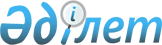 Ақтау қаласының аумағында арнайы бөлінген орындарда жеміс-көкөніс және бақша өнімдерін сататын уақытша сауда нүктелерін белгілеу туралы
					
			Күшін жойған
			
			
		
					Ақтау қаласы әкімдігінің 2010 жылғы 12 мамырдағы № 504 қаулысы. Ақтау қаласының Әділет басқармасында 2010 жылғы 24 мамырда № 11-1-133 тіркелді. Күші жойылды - Ақтау қала әкімдігінің 2011 жылғы 01 маусымдағы № 605 қаулысымен      

 Ескерту. Күші жойылды - Ақтау қала әкімдігінің 2011.06.01  №  605 қаулысымен.

        

Қазақстан Республикасының 2003 жылғы 20 маусымдағы № 442 Жер кодексіне, Қазақстан Республикасының 2004 жылғы 12 сәуірдегі № 544 "Сауда қызметін реттеу туралы", 2001 жылғы 23 қантардағы № 148 "Қазақстан Республикасындағы жергілікті мемлекеттік басқару және өзін-өзі басқару туралы" Заңдарына сәйкес және Қазақстан Республикасы Үкіметінің 2007 жылғы 10 шілдедегі № 592 "Қазақстан Республикасының ішкі нарығын жеміс-көкөніс өнімінен молықтыру жөніндегі шаралар туралы" қаулысын орындау мақсатында, Ақтау қаласының әкімдігі ҚАУЛЫ ЕТЕДІ:



      1. 1 қосымшаға сәйкес Ақтау қаласының аумағында арнайы бөлінген орындарда жеміс-көкөніс және бақша өнімдерін сататын уақытша сауда нүктелері белгіленсін.



      2. Ақтау қалалық кәсіпкерлік және ауыл шаруашылық бөлімі (А.Ш. Ержанов) маусымдық сипаттағы азық-түлік өнімдерін сату үшін тиісті шаралар қолданып, кәсіпкерлердің арасында жеміс-көкөніс өнімдерін жергілікті базарларға және сауда алаңдарына жеткізуді ұлғайтуға және қол жетімділікті кеңейтуге ықпал ететін қажетті түсіндіру жұмыстарын ұйымдастырсын.



      3. Ақтау қаласы әкімдігінің 2009 жылдың 19 маусымдағы № 685 "Ақтау қаласының аумағында арнайы бөлінген орындарда жеміс-көкөніс және бақша өнімдерін сататын уақытша сауда нүктелерін белгілеу туралы" (нормативтік құқықтық актілерді мемлекеттік тіркеу Тізілімінде № 11-1-109 болып тіркелген, 2009 жылғы 2 шілдедегі № 107-108 "Маңғыстау" газетінде жарияланған) қаулысының күші жойылды деп танылсын.



      4. Осы қаулының орындалуын бақылау қала әкімінің орынбасары М.Н. Молдағұловқа жүктелсін.



      5. Осы қаулы алғаш ресми жарияланғаннан кейін күнтізбелік он күн өткен соң қолданысқа енгізіледі.      Қала әкімінің м.а.           М. Молдағұлов      "КЕЛІСІЛДІ":

      "Ақтау қалалық кәсіпкерлік және

      ауыл шаруашылық бөлімі"

      мемлекеттік мекемесінің бастығы

      А. Ержанов

      2010 жылғы 12 мамыр      "КЕЛІСІЛДІ":

      Маңғыстау облыстық Ішкі істер департаментінің

      жол полициясы басқармасының бастығы

      Б. Нсанбаев)

      2010 жылғы 12 мамыр

2010 жылғы 12 мамырдағы № 504

қала әкімдігінің қаулысына

1 қосымша   Ақтау қаласының аумағында арнайы бөлінген орындарда жеміс-көкөніс және бақша өнімдерін сататын уақытша сауда нүктелерінің ТІЗБЕСІ
					© 2012. Қазақстан Республикасы Әділет министрлігінің «Қазақстан Республикасының Заңнама және құқықтық ақпарат институты» ШЖҚ РМК
				№ р/с
Сауда нүктелерін орналасқан жері
Сауда нүктелерін түрі
Сауда нүктелерін саны
11 ш/аудан, "Рахат" қонақ-үйі жолында Тойота Ақтау Орталығына қарама-қарсыавтокөліктен және сауда палаткасынан122 ш/аудан, № 9 үйінің жанындасауда палаткасынан233 ш/аудан, № 152 үйінің жанында автобус аялдамасының артындасауда палаткасынан243 ш/аудан, № 146а үйінің жанындасауда палаткасынан253а ш/аудан, № 10 және 11 үйлер аралығында ЖШС "Гурман" жағындасауда палаткасынан263б ш/аудан, "Болашақ" институтының жанындаавтокөліктен және сауда палаткасынан274 ш/аудан, № 60 үйінің жанындасауда палаткасынан185 ш/аудан, № 32 үйінің жанындасауда палаткасынан295 ш/аудан, № 10 және 11 үйлер аралығындасауда палаткасынан2106 ш/аудан, № 33 үйінің жанындаавтокөліктен және сауда палаткасынан2116 ш/аудан, № 14 үйінің қапталындаавтокөліктен және сауда палаткасынан1127 ш/аудан, № 18 және 19 үйлер аралығындаавтокөліктен және сауда палаткасынан2137 ш/аудан, № 28 үйінің жанындасауда палаткасынан2148 ш/аудан, "Сәуле" дүкенінің алдындасауда палаткасынан1159 ш/аудан, № 4 және 30 үйлер аралығындасауда палаткасынан2169 ш/аудан, № 8 және 9 үйлер аралығындасауда палаткасынан1179 ш/аудан, № 16 және 18 үйлер аралығындасауда палаткасынан21811 ш/аудан, № 5 үйінің жанындасауда палаткасынан21911 ш/аудан, № 23 және 24 үйлер аралығындасауда палаткасынан12012 ш/аудан, № 53 үйінің жанындасауда палаткасынан22112 ш/аудан, № 17а үй жағында № 20 үйінің жанындасауда палаткасынан22212 ш/аудан, № 5 үйінің жанында (Волна с/о алдында)автокөліктен және сауда палаткасынан22313 ш/аудан, № 45 және 46 үйлер аралығындасауда палаткасынан22413 ш/аудан, алаңында № 1 және 2 үйлер аралығындасауда палаткасынан22514 ш/аудан, № 21 және 23 үйлер аралығындасауда палаткасынан22615 ш/аудан, № 10 үйінің жанындасауда палаткасынан12715 ш/аудан, № 45 үйдің алдындасауда палаткасынан12822 ш/аудан, № 29 және 30 үйлер аралығындасауда палаткасынан22926 ш/аудан, № 19 үйінің жанындаавтокөліктен және сауда палаткасынан23026 ш/аудан, № 1 үйінің қапталындасауда палаткасынан13127 ш/аудан, № 15 үйінің жанындасауда палаткасынан13227 ш/аудан, № 31 үйінің жанындасауда палаткасынан23328 ш/аудан, № 15 үйінің жағындасауда палаткасынан23428 ш/аудан, № 22 және 23 үйлер аралығындасауда палаткасынан23528 ш/аудан, № 31 үйінің қапталындасауда палаткасынан13628а ш/аудан, № 3 және 4 үйлер аралығындасауда палаткасынан23729 ш/аудан, № 15 үйінің қапталындасауда палаткасынан138ТЭЦ-2 аумағында демалыс орынының қиылысына дейін (МАЭК-Казатомпром зауыты)сауда палаткасынан539КазАзот зауыты аймағында автобус аялдамасына қарама-қарсысауда палаткасынан340КазГИИС қиылысына дейін "Манила" жағажай аумығындасауда палаткасынан24128а ш/ауданда орналасқан ЖКС-на қарама-қарсы 23 ш/аудан Ақтау - Жетібай жолының қиылысындаавтокөліктен және сауда палаткасынан1542ХГМЗ зауыты аймағында теміржол айрығына дейінсауда палаткасынан443"Рауан" тұрғын-үй массивінің аумағындасауда палаткасынан3